Zmywarki Bosch 45 cm - zapomnij o ręcznym zmywaniu naczyńPewnie niejednokrotnie miałeś już dość ręcznego zmywania naczyń, które pochłania mnóstwo czasu oraz zużywasz przy tej okazji wiele wody. <strong>Zmywarki Bosch 45 cm</strong> to urządzenia, dzięki którym zaoszczędzisz swój cenny czas oraz pieniądze.Zmywarki Bosch 45 cm - produkty, dzięki którym zaoszczędzisz swój cenny czasPlanujesz zakup zmywarki do naczyń? Nie wiesz na co zwrócić uwagę podczas zakupu? W poniższym wpisie postaramy się przedstawić Ci garść informacji dotyczących tego doskonałego urządzenia. Nie ma wątpliwości, że nowoczesne zmywarki Bosch 45 cm to produkty, w których zastosowano wiele innowacyjnych rozwiązań. Dzięki nim ilość wody, która potrzebna jest do przeprowadzenia mycia naczyń jest znacznie mniejsza, niż w przypadku klasycznego szorowania gąbkom. Urządzenia te są łatwe w obsłudze, dlatego nawet starsze osoby bez problemów poradzą sobie z włączeniem ich oraz odpowiednim ustawieniem w celu przeprowadzenia czyszczenia.Zadbaj o swoją wygodę już dziśZmywarki Bosch 45 cm mogą działać w kilku trybach zmywania, które pozwalają skutecznie domyć nawet bardzo ubrudzone naczynia. Kupując zmywarkę warto zwrócić uwagę na jej parametry oraz porównać ja z produktami z podobnej półki cenowej. Należy także zmierzyć przestrzeń, w której zamierzamy usytuować urządzenie oraz porównać ją z wymiarami jakie podał producent na opakowaniu. Najlepsze zmywarki w najniższych cenach znajdziecie Państwo na Ceneo: https://www.ceneo.pl/Zmywarki/p:Bosch/Szerokosc:45_cm.htm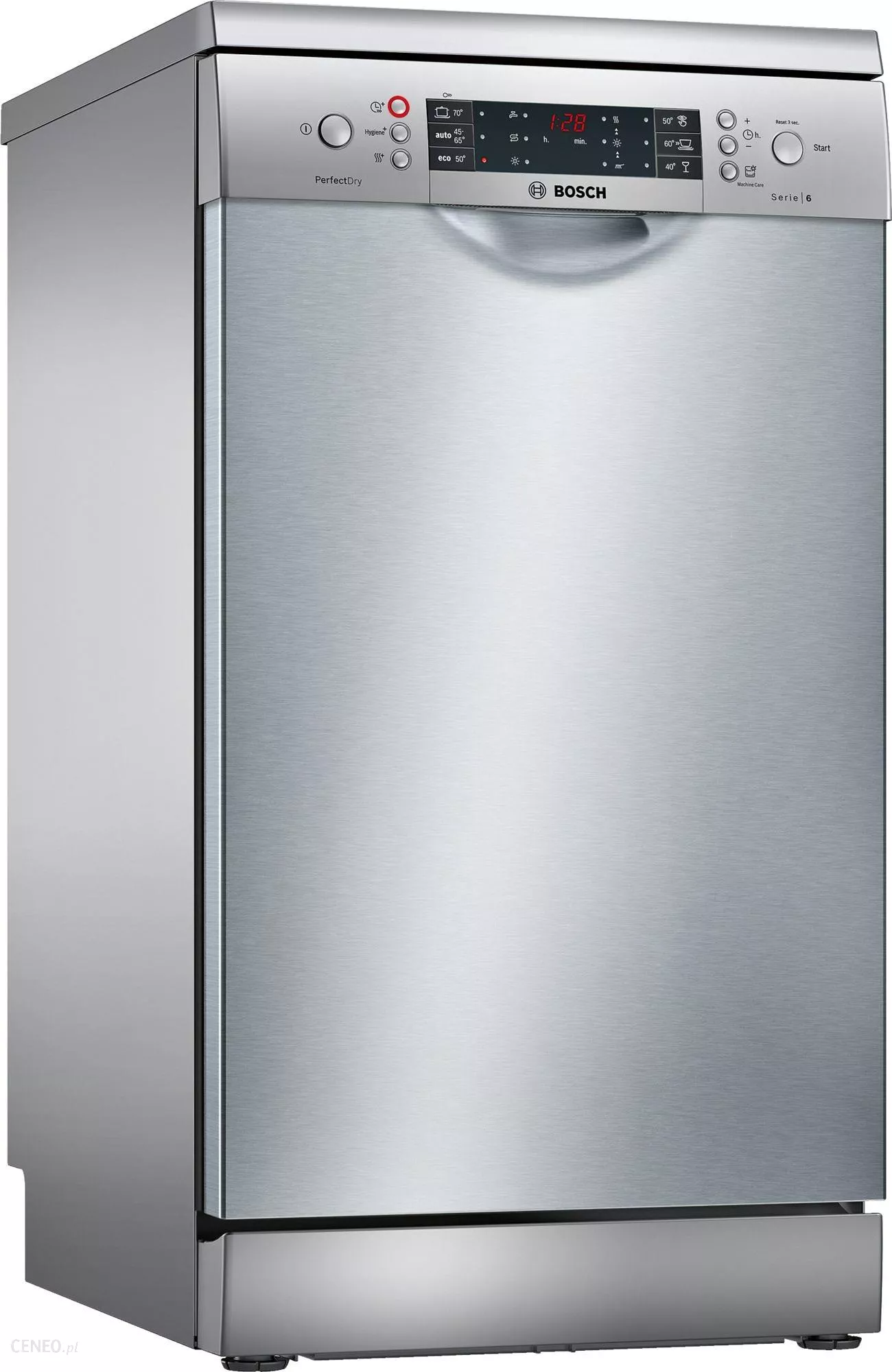 